NR 16 - ATIVIDADES E OPERAÇÕES PERIGOSASPublicaçãoD.O.U.Portaria GM n.º 3.214, de 08 de junho de 197806/07/78Alterações/AtualizaçõesD.O.U.08/02/79(Rev.) 23/12/87(Rep. )17/02/8311/07/0003/08/00(Rev.) 12/12/0207/04/03Portaria SSMT n.º 02, de 02 de fevereiro de 1979Portaria MTb n.º 3.393, de 17 de dezembro de 1987Portaria SSST n.º 25, de 29 de dezembro de 1994Portaria MTE n.º 545, de 10 de julho de 2000Portaria SIT n.º 26, de 02 de agosto de 2000Portaria MTE n.º 496, de 11 de dezembro de 2002Portaria MTE n.º 518, de 4 de abril de 2003Portaria MTE n.º 1.885, de 02 de dezembro de 2013Portaria MTE n.º 1.078, de 16 de julho de 2014Portaria MTE n.º 1.565, de 13 de outubro de 2014Portaria MTE n.º 1.930, de 16 de dezembro de 2014Portaria MTE n.º 05, de 07 de janeiro de 201503/12/1317/07/1414/10/1417/12/1408/01/15116.1 São consideradas atividades e operações perigosas as constantes dos Anexos desta Norma Regulamentadora - NR.6.2 O exercício de trabalho em condições de periculosidade assegura ao trabalhador a percepção de adicional de 30%(trinta por cento), incidente sobre o salário, sem os acréscimos resultantes de gratificações, prêmios ou participação noslucros da empresa.116.2.1 O empregado poderá optar pelo adicional de insalubridade que porventura lhe seja devido.6.3 É responsabilidade do empregador a caracterização ou a descaracterização da periculosidade, mediante laudo técnicoelaborado por Médico do Trabalho ou Engenheiro de Segurança do Trabalho, nos termos do artigo 195 da CLT.16.4 O disposto no item 16.3 não prejudica a ação fiscalizadora do Ministério do Trabalho nem a realização ex-officio daperícia.16.5 Para os fins desta Norma Regulamentadora - NR são consideradas atividades ou operações perigosas as executadascom explosivos sujeitos a:a) degradação química ou autocatalítica;b) ação de agentes exteriores, tais como, calor, umidade, faíscas, fogo, fenômenos sísmicos, choque e atritos.16.6 As operações de transporte de inflamáveis líquidos ou gasosos liquefeitos, em quaisquer vasilhames e a granel, sãoconsideradas em condições de periculosidade, exclusão para o transporte em pequenas quantidades, até o limite de 200(duzentos) litros para os inflamáveis líquidos e 135 (cento e trinta e cinco) quilos para os inflamáveis gasosos liquefeitos.16.6.1 As quantidades de inflamáveis, contidas nos tanques de consumo próprio dos veículos, não serão consideradas paraefeito desta Norma.16.7 Para efeito desta Norma Regulamentadora considera-se líquido combustível todo aquele que possua ponto de fulgormaior que 60ºC (sessenta graus Celsius) e inferior ou igual a 93ºC (noventa e três graus Celsius).(Alterado pela Portaria SIT n.º 312, de 23 de março de 2012)16.8 Todas as áreas de risco previstas nesta NR devem ser delimitadas, sob responsabilidade do empregador.(Incluído pela Portaria SSST n.º 25, de 29 de dezembro de 1994)ANEXO 1ATIVIDADES E OPERAÇÕES PERIGOSAS COM EXPLOSIVOS(Redação dada pela Portaria SSMT n.º 2, de 2 de fevereiro de 1979)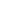 1. São consideradas atividades ou operações perigosas as enumeradas no Quadro n.° 1, seguinte:QUADRO N.º 1ATIVIDADESADICIONAL DE 30%a) no armazenamento de explosivosTodos os trabalhadores nessa atividade ou quepermaneçam na área de risco.b) no transporte de explosivosTodos os trabalhadores nessa atividadesTodos os trabalhadores nessa atividadec) na operação de escorva dos cartuchos deexplosivosd) na operação de carregamento de explosivose) na detonaçãoTodos os trabalhadores nessa atividadeTodos os trabalhadores nessa atividadeTodos os trabalhadores nessa atividadeTodos os trabalhadores nessa atividadef) na verificação de denotações falhadasg) na queima e destruição de explosivosdeterioradosh) nas operações de manuseio de explosivosTodos os trabalhadores nessa atividade2. O trabalhador, cuja atividade esteja enquadrada nas hipóteses acima discriminadas, faz jus ao adicional de 30% (trinta porcento) sobre o salário, sem os acréscimos resultantes de gratificações, prêmios ou participações nos lucros ou participaçõesnos lucros da empresa, sendo-lhe ressalvado o direito de opção por adicional de insalubridade eventualmente devido.3. São consideradas áreas de risco:a) nos locais de armazenagem de pólvoras químicas, artifícios pirotécnicos e produtos químicos usados na fabricação demisturas explosivas ou de fogos de artifício, a área compreendida no Quadro n.º 2:QUADRO N.º 2FAIXA DE TERRENO ATÉ A DISTÃNCIAQUANTIDADE ARMAZENADA EM QUILOMÁXIMA DEaté 4.50045 metrosmais de 4.500mais de 45.000mais de 90.000até 45.000até 90.000até 225.000*90 metros110 metros180 metros*quantidade máxima que não pode ser ultrapassada.b) nos locais de armazenagem de explosivos iniciadores, a área compreendida no Quadro n.º 3:QUADRO N.º 3FAIXA DE TERRENO ATÉ A DISTÃNCIAQUANTIDADE ARMAZENADA EM QUILOMÁXIMAaté 2075 metrosmais de 20mais de 200mais de 900mais de 2.200mais de 4.500mais de 6.800até 200até 900até 2.200até 4.500até 6.800até 9.000*220 metros300 metros370 metros460 metros500 metros530 metros*quantidade máxima que não pode ser ultrapassada.c) Nos locais de armazenagem de explosivos de ruptura e pólvoras mecânicos (pólvora negra e pólvora chocolate ouparda), área de operação compreendida no Quadro n.º 4:QUADRO N.º 4FAIXA DE TERRENO ATÉ A DISTÃNCIAQUANTIDADE EM QUILOMÁXIMA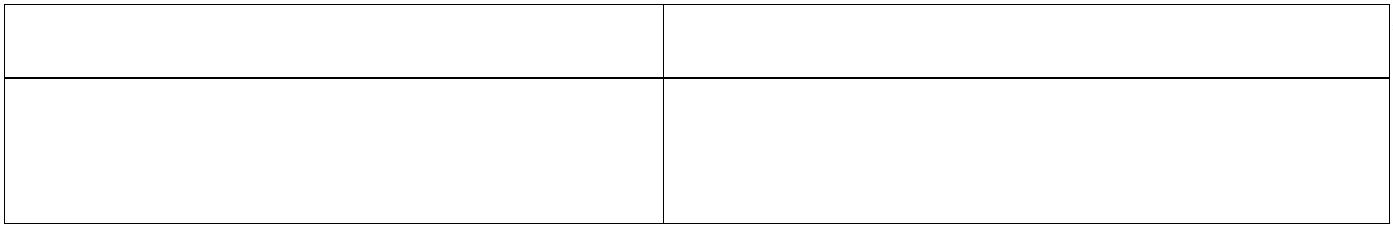 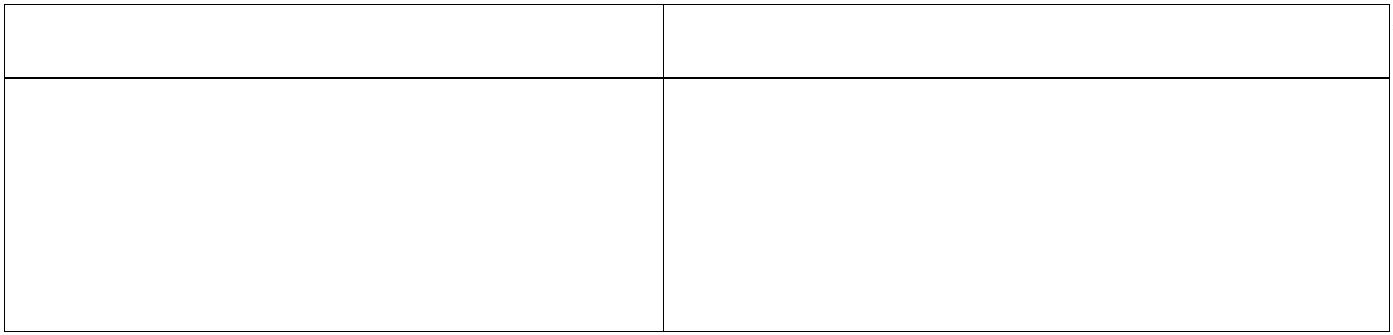 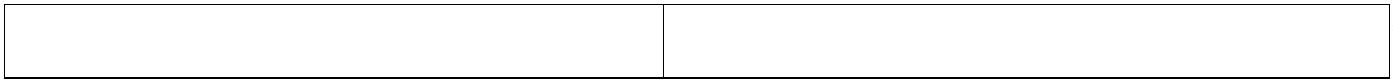 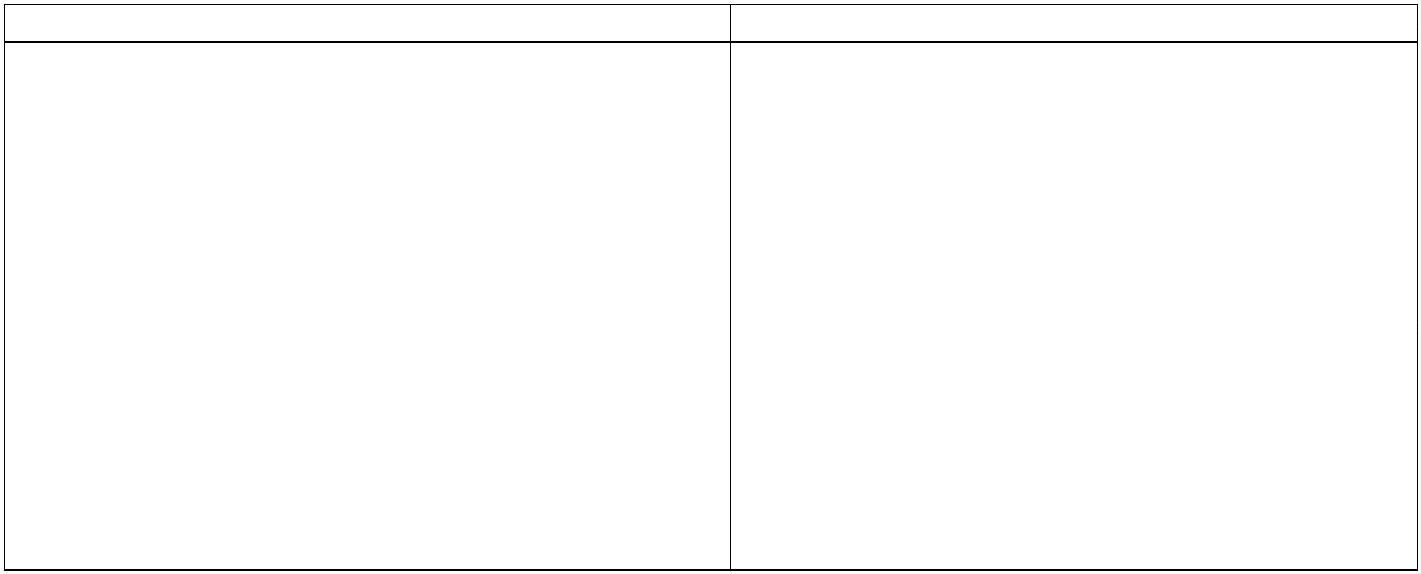 até 2345 metros75 metrosmais de 23mais de 45mais de 90mais de 135mais de 180mais de 225mais de 270mais de 300mais de 360mais de 400mais de 450mais de 680mais de 900até 45até 90até 135até 180até 225até 270até 300até 360até 400até 450110 metros160 metros200 metros220 metros250 metros265 metros280 metros300 metros310 metros345 metros365 metros405 metros435 metros460 metros480 metros490 metros510 metros520 metros530 metros570 metros620 metros660 metros700 metros780 metros860 metros1.000 metros1.100 metros1.150 metros1.250 metros1.350 metrosaté 680até 900até 1.300até 1.800até 2.200até 2.700até 3.100até 3.600até 4.000até 4.500até 6.800até 9.000até 11.300até 13.600até 18.100até 22.600até 34.000até 45.300até 68.000até 90.700até 113.300mais de 1.300mais de 1.800mais de 2.200mais de 2.700mais de 3.100mais de 3.600mais de 4.000mais de 4.500mais de 6.800mais de 9.000mais de 11.300mais de 13.600mais de 18.100mais de 22.600mais de 34.000mais de 45.300mais de 68.000mais de 90.700d) quando se tratar de depósitos barricados ou entricheirados, para o efeito da delimitação de área de risco, as distânciasprevistas no Quadro n.º 4 podem ser reduzidas à metade.e) será obrigatória a existência física de delimitação da área de risco, assim entendido qualquer obstáculo que impeça oingresso de pessoas não autorizadas.ANEXO 2ATIVIDADES E OPERAÇÕES PERIGOSAS COM INFLAMÁVEIS1.São consideradas atividades ou operações perigosas, conferindo aos trabalhadores que se dedicam a essasatividades ou operações, bem como aqueles que operam na área de risco adicional de 30 (trinta) por cento, asrealizadas:AtividadesAdicional de 30%a.b.na produção, transporte, processamento e armazenamento de na produção, transporte, processamento egás liqüefeito.armazenamento de gás liqüefeito.no transporte e armazenagem de inflamáveis líquidos egasosos liqüefeitos e de vasilhames vazios não-desgaseificados ou decantados.todos os trabalhadores da área de operação.c.nos postos de reabastecimento de aeronaves.todos os trabalhadores nessas atividades ou queoperam na área de risco.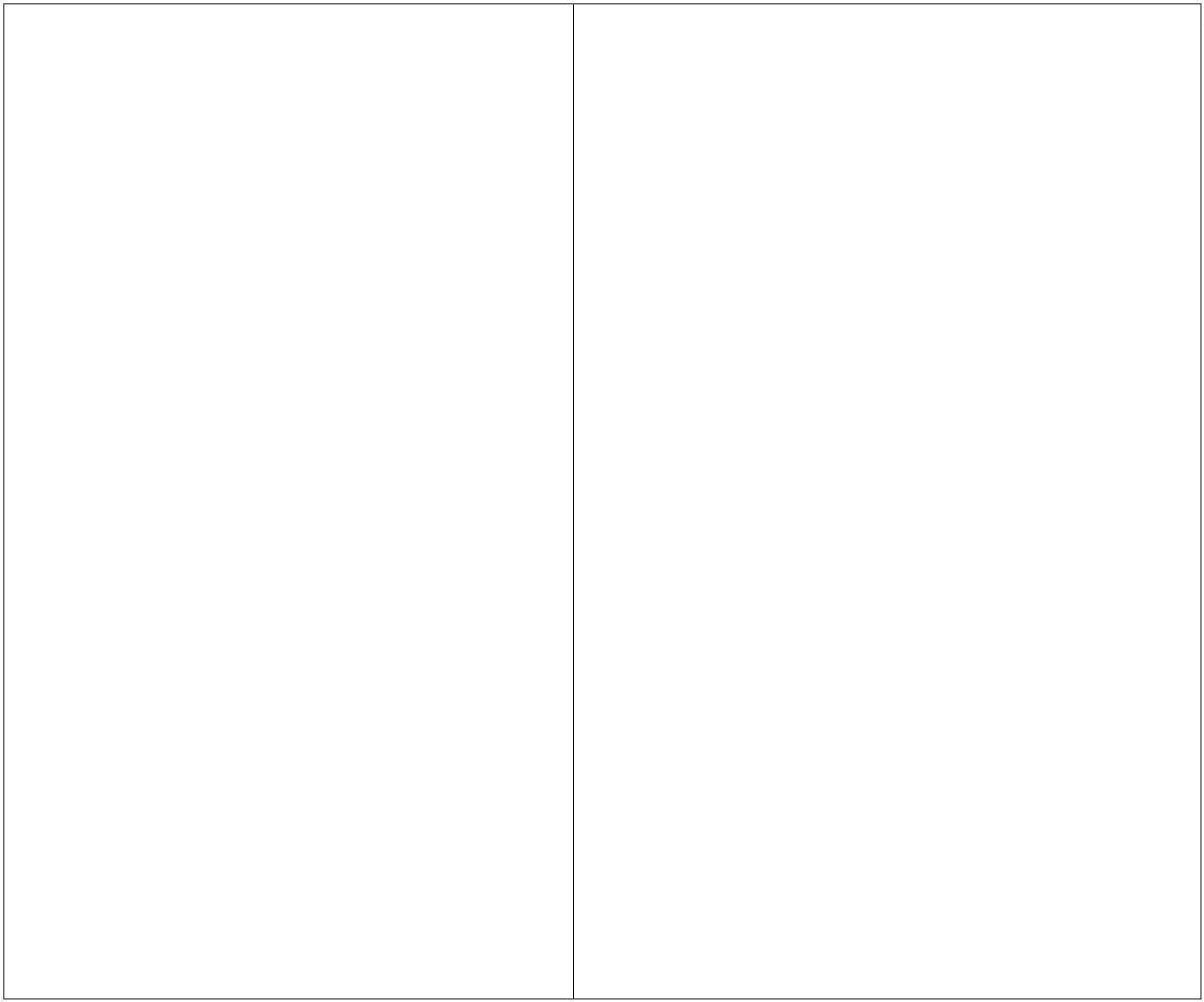 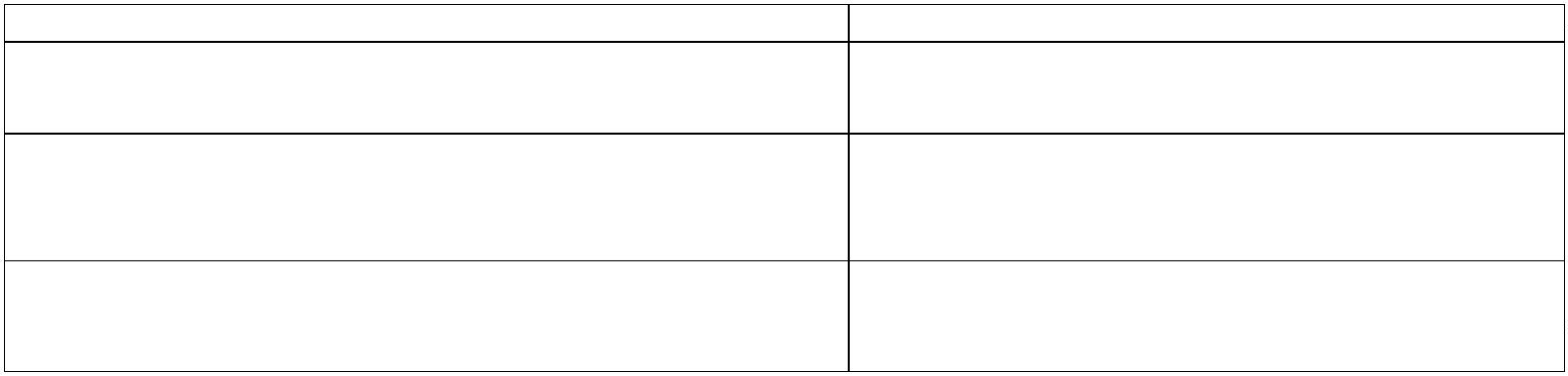 d.e.nos locais de carregamento de navios-tanques, vagões-tanques e caminhões-tanques e enchimento de vasilhames,com inflamáveis líquidos ou gasosos liqüefeitos.todos os trabalhadores nessas atividadesou que operam na área de risco.nos locais de descarga de navios-tanques, vagões-tanques ecaminhões-tanques com inflamáveis líquidos ou gasososliqüefeitos ou de vasilhames vazios não-desgaseificados oudecantados.todos os trabalhadores nessas atividadesou que operam na área de riscof.nos serviços de operações e manutenção de navios-tanque,vagões-tanques, caminhões-tanques, bombas e vasilhames,com inflamáveis líquidos ou gasosos liquefeitos, ou vaziosnão-desgaseificados ou decantados.todos os trabalhadores nessas atividadesou que operam na área de risco.g.h.i.nas operações de desgaseificação, decantaçãoreparos de vasilhames não-desgaseificados ou decantados.eTodos os trabalhadores nessas atividadesou que operam na área de risco.nas operações de testes de aparelhos de consumo do gás eseus equipamentos.Todos os trabalhadores nessas atividadesou que operam na área de risco.no transporte de inflamáveis líquidos e gasososem caminhão-tanque.liqüefeitos motorista e ajudantes.j.no transporte de vasilhames (em caminhão de carga),contendo inflamável líquido, em quantidade total igual ousuperior a 200 litros, quando não observado o disposto nossubitens 4.1 e 4.2 deste Anexo.motorista e ajudantesmotorista e ajudantes.(Alterado pela Portaria GM n.º 545, de 10 de julho de 2000)l.no transporte de vasilhames (em carreta ou caminhão decarga), contendo inflamável gasosos e líquido, em quantidadetotal igual ou superior a 135 quilos.m.nas operação em postos de serviço e bombas deabastecimento de inflamáveis líquidos.operador de bomba e trabalhadores que operam na áreade risco.2. Para os efeitos desta Norma Regulamentadora - NR entende-se como:I. Serviços de operação e manutenção de embarcações, vagões-tanques, caminhões-tanques, bombas e vasilhames deinflamáveis:a) atividades de inspeção, calibração, medição, contagem de estoque e colheita de amostra em tanques ou quaisquervasilhames cheios;b) serviços de vigilância, de arrumação de vasilhames vazios não-desgaseificados, de bombas propulsoras em recintofechados e de superintendência;c) atividades de manutenção, reparos, lavagem, pintura de embarcações, tanques, viaturas de abastecimento e de quaisquervasilhames cheios de inflamáveis ou vazios, não desgaseificados;d) atividades de desgaseificação e lavagem de embarcações, tanques, viaturas, bombas de abastecimento ou quaisquervasilhames que tenham contido inflamáveis líquidos;e) quaisquer outras atividades de manutenção ou operação, tais como: serviço de almoxarifado, de escritório, de laboratóriode inspeção de segurança, de conferência de estoque, de ambulatório médico, de engenharia, de oficinas em geral, decaldeiras, de mecânica, de eletricidade, de soldagem, de enchimento, fechamento e arrumação de quaisquer vasilhamescom substâncias consideradas inflamáveis, desde que essas atividades sejam executadas dentro de áreas consideradasperigosas, ad referendum do Ministério do Trabalho.II. Serviços de operação e manutenção de embarcações, vagões-tanques, caminhões-tanques e vasilhames de inflamáveisgasosos liquefeitos:a) atividades de inspeção nos pontos de vazamento eventual no sistema de depósito de distribuição e de medição de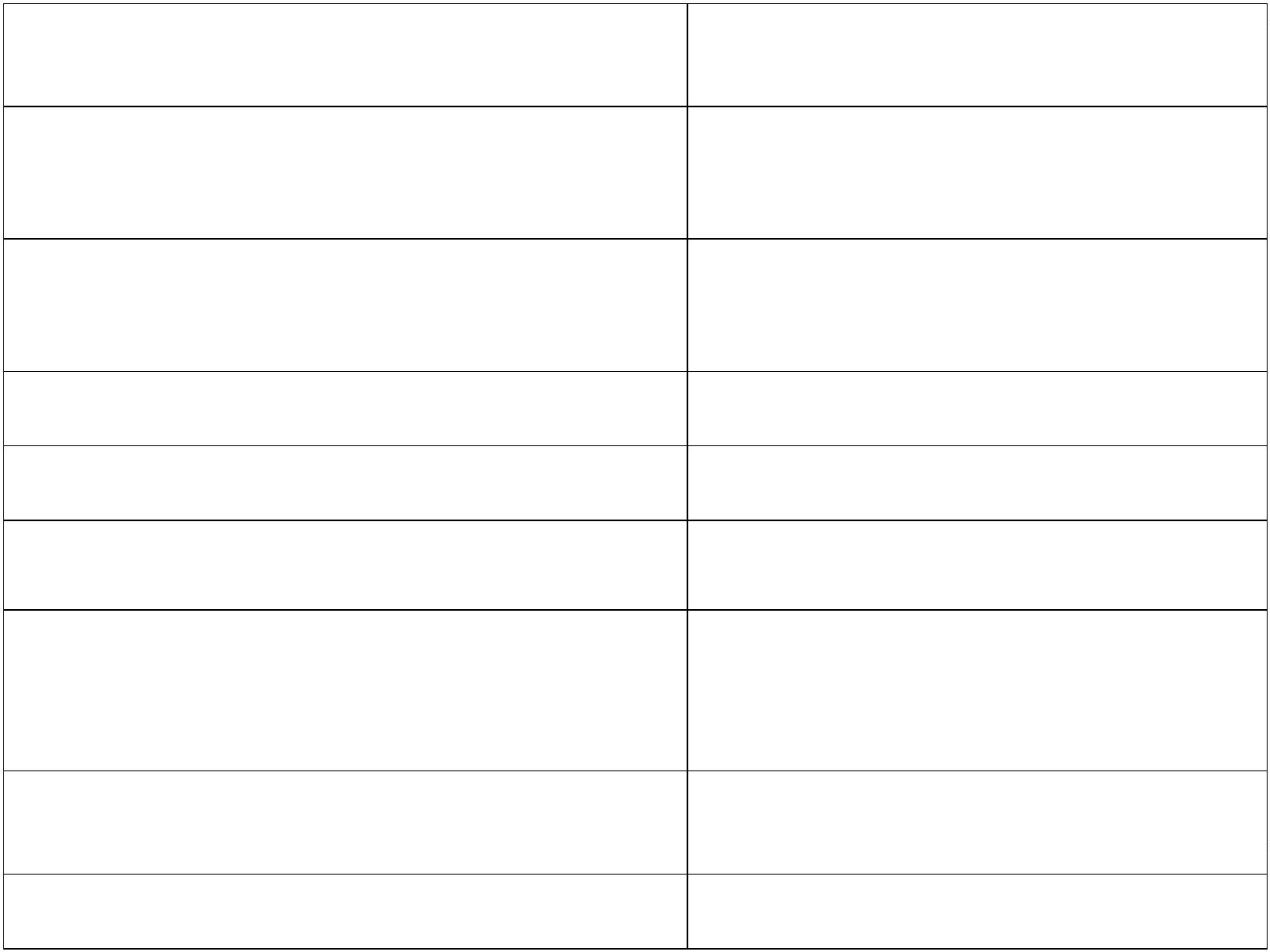 tanques pelos processos de escapamento direto;b) serviços de superintendência;c) atividades de manutenção das instalações da frota de caminhões-tanques, executadas dentro da área e em torno dospontos de escapamento normais ou eventuais;d) atividades de decantação, desgaseificação, lavagem, reparos, pinturas e areação de tanques, cilindros e botijões cheios deGLP;e) quaisquer outras atividades de manutenção ou operações, executadas dentro das áreas consideradas perigosas peloMinistério do Trabalho.III . Armazenagem de inflamáveis líquidos, em tanques ou vasilhames:a) quaisquer atividades executadas dentro da bacia de segurança dos tanques;b) arrumação de tambores ou latas ou quaisquer outras atividades executadas dentro do prédio de armazenamento deinflamáveis ou em recintos abertos e com vasilhames cheios inflamáveis ou não-desgaseificados ou decantados.IV. Armazenagem de inflamáveis gasosos liquefeitos, em tanques ou vasilhames:a) arrumação de vasilhames ou quaisquer outras atividades executadas dentro do prédio de armazenamento de inflamáveisou em recintos abertos e com vasilhames cheios de inflamáveis ou vazios não desgaseificados ou decantados.V. Operações em postos de serviço e bombas de abastecimento de inflamáveis líquidos:a) atividades ligadas diretamente ao abastecimento de viaturas com motor de explosão.VI. Outras atividades, tais como: manutenção, lubrificação, lavagem de viaturas, mecânica, eletricidade, escritório devendas e gerência, ad referendum do Ministério do Trabalho.VII. Enchimento de quaisquer vasilhames (tambores, latas), com inflamáveis líquidos:a) atividades de enchimento, fechamento e arrumação de latas ou caixas com latas.VIII. Enchimento de quaisquer vasilhames (cilindros, botijões) com inflamáveis gasosos liquefeitos:a) atividades de enchimento, pesagem, inspeção, estiva e arrumação de cilindros ou botijões cheios de GLP;b) outras atividades executadas dentro da área considerada perigosa, ad referendum do Ministério do Trabalho.3. São consideradas áreas de risco:ATIVIDADEÁREA DE RISCOa.Poços de petróleo em produção de gás.círculo com raio de 30 metros, no mínimo, com centro naboca do poço.b.c.Unidade de processamento das refinarias.Faixa de 30 metros de largura, no mínimo, contornando aárea de operação.Outros locais de refinaria onde se realizam operações comFaixa de 15 metros de largura, no mínimo, contornando ainflamáveis em estado de volatilização ou possibilidade de área de operação.volatilização decorrente de falha ou defeito dos sistemas desegurança e fechamento das válvulas.d.e.Tanques de inflamáveis líquidosToda a bacia de segurançaTanques elevados de inflamáveis gasososCírculo com raio de 3 metros com centro nos pontos devazamento eventual (válvula registros, dispositivos demedição por escapamento, gaxetas).f.Carga e descarga de inflamáveis líquidos contidos emnavios, chatas e batelões.Afastamento de 15 metros da beira do cais, durante aoperação, com extensão correspondente ao comprimentoda embarcação.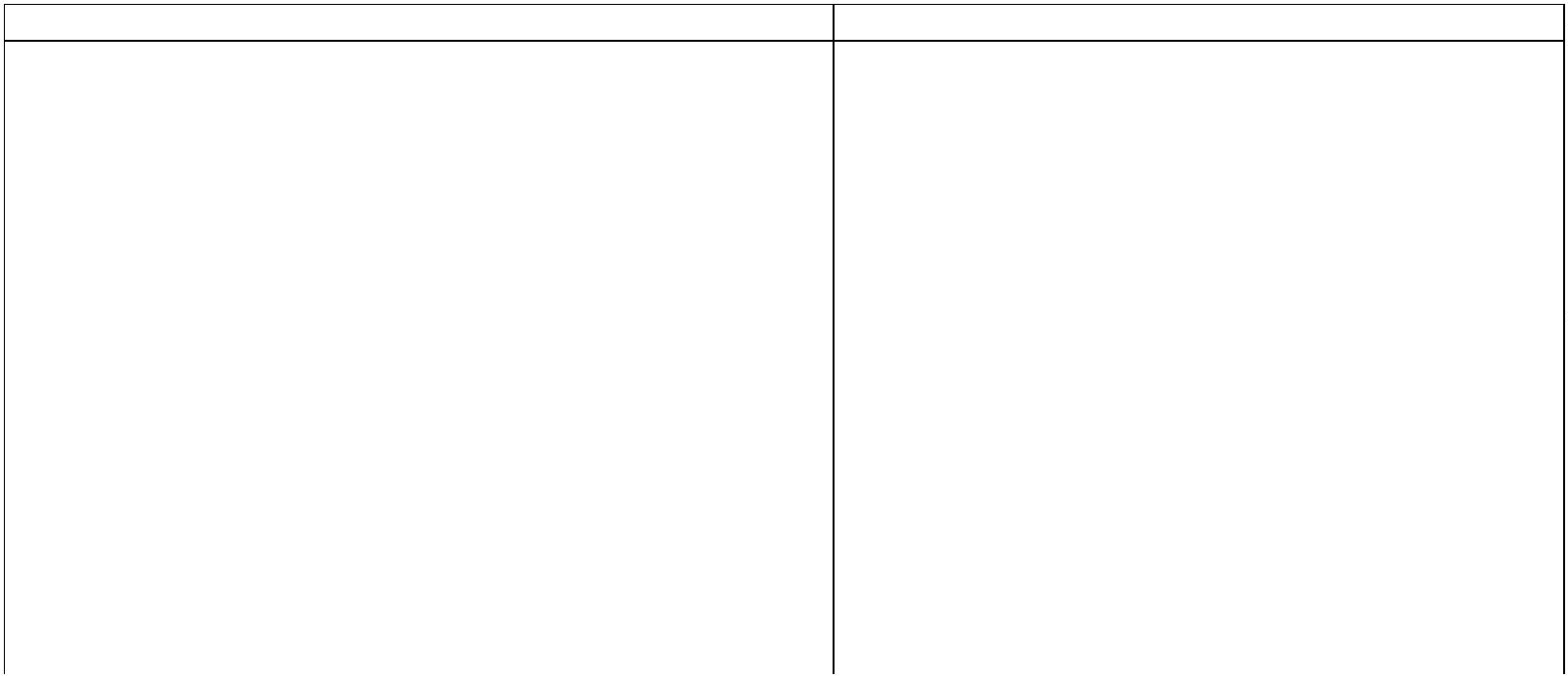 g.h.Abastecimento de aeronavesToda a área de operação.Enchimento de vagões –tanques e caminhões –tanques com Círculo com raio de 15 metros com centro nas bocas deinflamáveis líquidos.enchimento dos tanques.i.j.Enchimento de vagões-tanques e caminhões-tanquesinflamáveis gasosos liquefeitos.Círculo com 7,5 metros centro nos pontos de vazamentoeventual (válvula e registros).Enchimento de vasilhames com inflamáveis gasososliquefeitos.Círculos com raio de 15 metros com centro nos bicos deenchimentos.l.Enchimento de vasilhames com inflamáveis líquidos, emlocais abertos.Círculo com raio de 7,5 metros com centro nos bicos deenchimento.m. Enchimento de vasilhames com inflamáveis líquidos, emrecinto fechado.Toda a área interna do recinto.n.Manutenção de viaturas-tanques, bombas e vasilhames que Local de operação, acrescido de faixa de 7,5 metros decontinham inflamável líquido.largura em torno dos seus pontos externos.o.Desgaseificação, decantação e reparos de vasilhames nãodesgaseificados ou decantados, utilizados no transporte deinflamáveis.Local da operação, acrescido de faixa de 7,5 metros delargura em torno dos seus pontos externos.p.q.Testes em aparelhos de consumo de gás e seusequipamentos.Local da operação, acrescido de faixa de 7,5 metros delargura em torno dos seus pontos extremos.abastecimento de inflamáveisToda a área de operação, abrangendo, no mínimo, círculocom raio de 7,5 metros com centro no ponto deabastecimento e o círculo com raio de 7,5 metros comcentro na bomba de abastecimento da viatura e faixa de7,5 metros de largura para ambos os lados da máquina.r.s.t.Armazenamento de vasilhames que contenham inflamáveis Faixa de 3 metros de largura em torno dos seus pontoslíquidos ou vazios não desgaseificados ou decantados, emlocais abertos.externos.Armazenamento de vasilhames que contenham inflamáveis Toda a área interna do recinto.líquidos ou vazios não desgaseificados, ou decantados, emrecinto fechado.Carga e descarga de vasilhames contendo inflamáveislíquidos ou vasilhames vazios não desgaseificados oudecantados, transportados pôr navios, chatas ou batelões.Afastamento de 3 metros da beira do cais, durante aoperação, com extensão correspondente ao comprimentoda embarcação.(Incluído pela Portaria GM n.º 545, de 10 de julho de 2000)4- Não caracterizam periculosidade, para fins de percepção de adicional:4.1 - o manuseio, a armazenagem e o transporte de líquidos inflamáveis em embalagens certificadas, simples, compostas oucombinadas, desde que obedecidos os limites consignados no Quadro I abaixo, independentemente do número total deembalagens manuseadas, armazenadas ou transportadas, sempre que obedecidas as Normas Regulamentadoras expedidaspelo Ministério do Trabalho e Emprego, a Norma NBR 11564/91 e a legislação sobre produtos perigosos relativa aos meiosde transporte utilizados;4.2 - o manuseio, a armazenagem e o transporte de recipientes de até cinco litros, lacrados na fabricação, contendo líquidosinflamáveis, independentemente do número total de recipientes manuseados, armazenados ou transportados, sempre queobedecidas as Normas Regulamentadoras expedidas pelo Ministério do Trabalho e Emprego e a legislação sobre produtosperigosos relativa aos meios de transporte utilizados.QUADRO l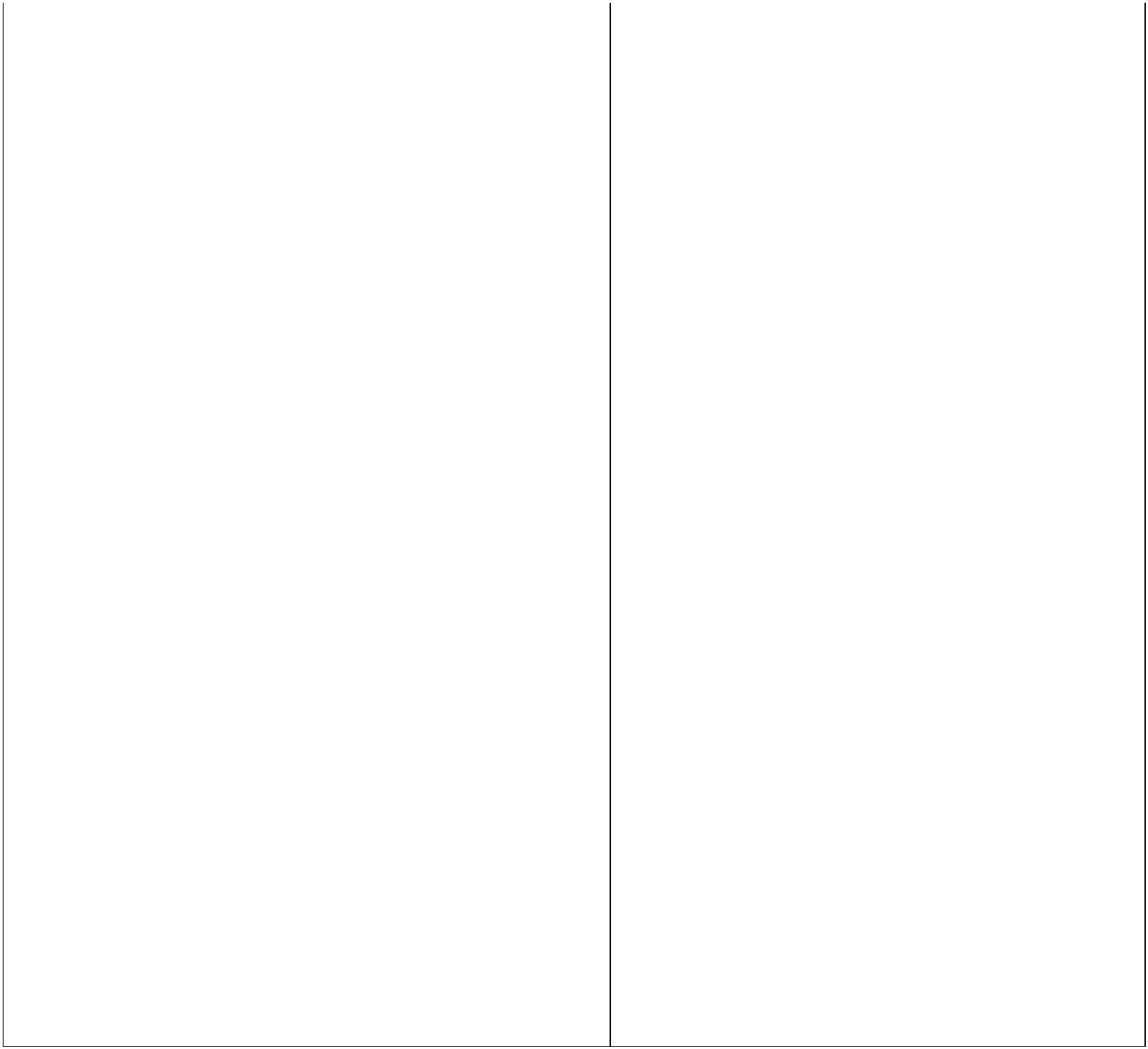 Capacidade Máxima para Embalagens de Líquidos InflamáveisEmbalagem combinadaEmbalagem internaEmbalagemExternaGrupo deEmbalagens* IGrupo deEmbalagens* lIGrupo deEmbalagens* IIITambores de:MetalPlásticoMadeira CompensadaFibra250 kg250 kg150 kg75 kg400 kg400 kg400 kg400 kg400 kg400 kg400 kg400 kgRecipientes de Vidro commais de 5 e até 10 litros;Plástico com mais de 5 eaté 30 litros; Metal commais de 5 e até 40 litros.CaixasAço ou AlumínioMadeira Natural oucompensadaMadeira AglomeradaPapelãoPlástico FlexívelPlástico RígidoBombonas250 kg150 kg400 kg400 kg400 kg400 kg75 kg75 kg60 kg150 kg400 kg400 kg60 kg400 kg400 kg60 kg400 kg400 kgAço ou AlumínioPlástico120 kg120 kg120 kg120 kg120 kg120 kgEmbalagens SimplesGrupo de Embalagens*Grupo deEmbalagens*IGrupo deEmbalagens*IIIIITamboresAço, tampa não removível250 LAço, tampa removívelAlumínio, tampa nãoremovível250 L**250 LAlumínio, tampa removívelOutros metais, tampa nãoremovível250 L**250 L450 L450 LOutros metais, tamparemovível250 L**Plástico, tampa não removível 250 L**Plástico, tampa removível250 L**BombonasAço, tampa não removível60 LAço, tampa removívelAlumínio, tampa nãoremovível60 L**60 LAlumínio, tampa removívelOutros metais, tampa nãoremovível60 L**60 L60 L60 LOutros metais, tamparemovível60 L**Plástico, tampa não removível 60 LPlástico, tampa removível60 L**Embalagens CompostasGrupo deEmbalagens*IGrupo deEmbalagens*IIGrupo deEmbalagens*IIIPlástico com tambor externo de aço ou alumínioPlástico com tambor externo de fibra, plástico oucompensadoPlástico com engradado ou caixa externa de açoou alumínio ou madeira externa ou caixa externa250 L250 L250 L250 L250 L120 L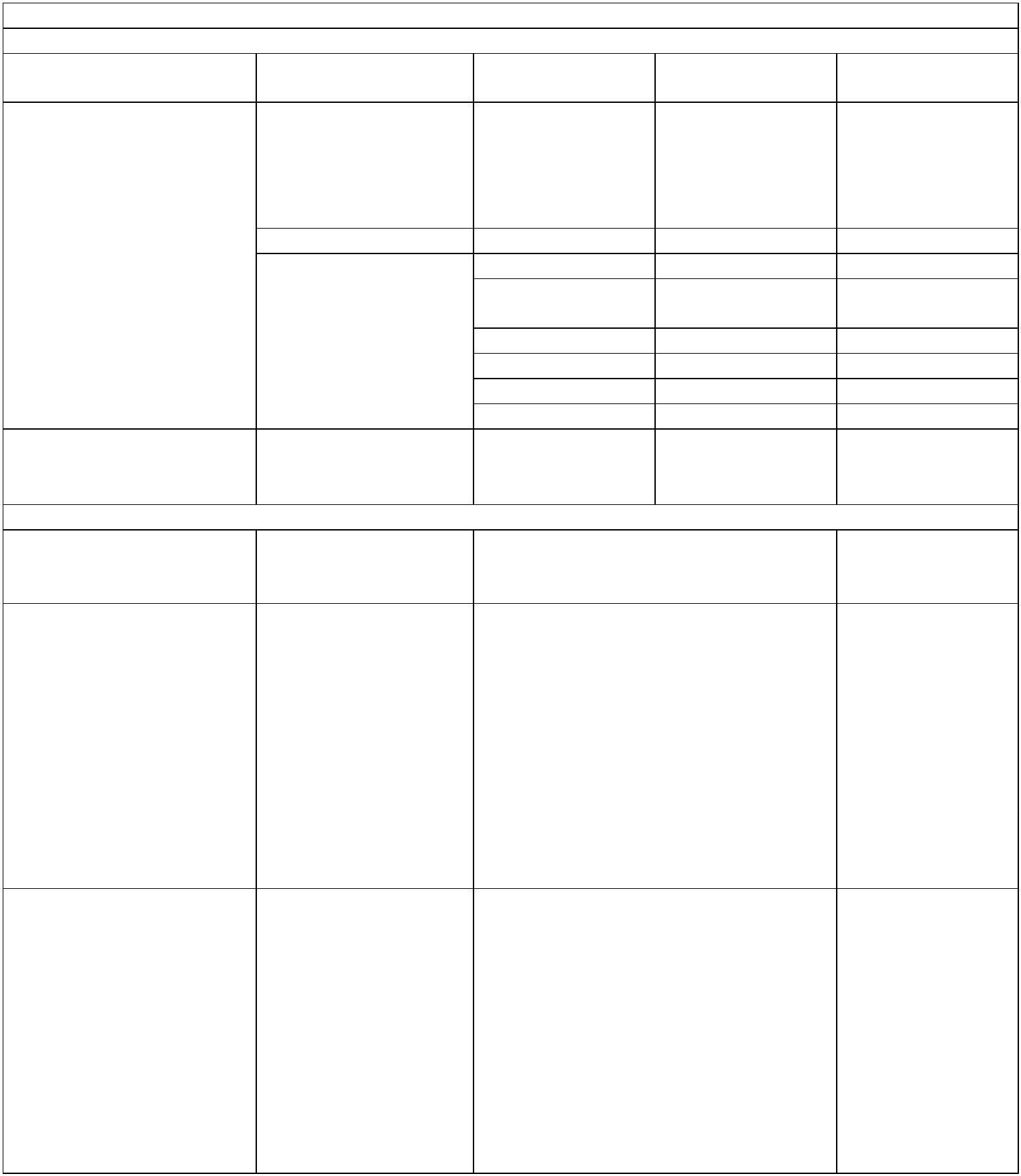 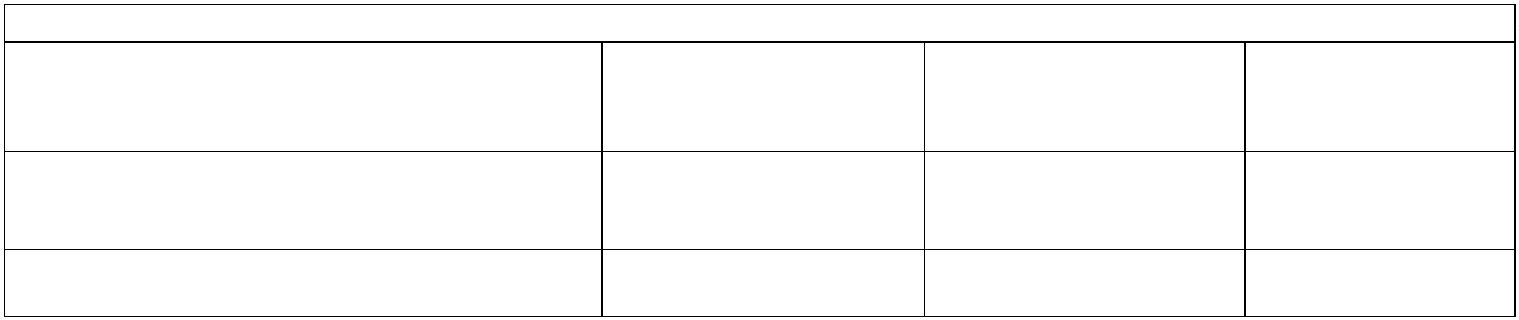 de compensado ou de cartão ou de plástico rígidoVidro com tambor externo de aço, alumínio,fibra,Compensado, plástico flexível ouEm caixa de aço, alumínio, madeira, papelão oucompensado60 L60 L60 L60 L60 L60 L**Conforme definições NBR 11564 – ABNT.* Somente para substâncias com viscosidades maior que 200 mm²/segGLOSSÁRIO(Publicado pela Portaria SIT n.º 26, de 2 de agosto de 2000)Bombonas: Elementos de metal ou plástico, com seção retangular ou poligonal.Caixas: Elementos com faces retangulares ou poligonais, feitas de metal, madeira, papelão, plástico flexível, plástico rígidoou outros materiais compatíveis.Embalagens ou Embalagens Simples: Recipientes ou quaisquer outros componentes ou materiais necessários paraembalar, com a função de conter e proteger líquidos inflamáveis.Embalagens Combinadas: Uma combinação de embalagens, consistindo em uma ou mais embalagens internasacondicionadas numa embalagem externa.Embalagens Compostas: Consistem em uma embalagem externa e um recipiente interno, construídos de tal forma que orecipiente interno e a embalagem externa formam uma unidade que permanece integrada, que se enche, manuseia,armazena, transporta e esvazia como tal.Embalagens Certificadas: São aquelas aprovadas nos ensaios e padrões de desempenho fixados para embalagens, da NBR11564/91.Embalagens Externas: São a proteção exterior de uma embalagem composta ou combinada, juntamente com quaisqueroutros componentes necessários para conter e proteger recipientes ou embalagens.Embalagens Internas: São as que para serem manuseadas, armazenadas ou transportadas, necessitam de uma embalagemexterna.Grupo de Embalagens: Os líquidos inflamáveis classificam-se para fins de embalagens segundo 3 grupos, conforme onível de risco:***Grupo de Embalagens I - alto riscoGrupo de Embalagens II - risco médioGrupo de Embalagens III - baixo riscoPara efeito de classificação de Grupo de Embalagens, segundo o risco, adotar-se-á a classificação descrita na tabela do item4- Relação de Produtos Perigosos, da Portaria n.º 204, de 20 de maio de 1997, do Ministério dos Transportes.Lacrados: Fechados, no processo de envazamento, de maneira estanque para que não venham a apresentar vazamentos nascondições normais de manuseio, armazenamento ou transporte, assim como decorrentes de variações de temperatura,umidade ou pressão ou sob os efeitos de choques e vibrações.Líquidos Inflamáveis: Para os efeitos do adicional de periculosidade estão definidos na NR 20 - Portaria n.º 3.214/78.Recipientes: Elementos de contenção, com quaisquer meio de fechamento, destinados a receber e conter líquidosinflamáveis. Exemplos: latas, garrafas, etc.Tambores: Elementos cilíndricos de fundo plano ou convexo, feitos de metal, plástico, madeira, fibra ou outros materiaisadequados. Esta definição inclui, também, outros formatos, excluídas bombonas. Por exemplo: redondo de bocal cintado ouem formato de balde.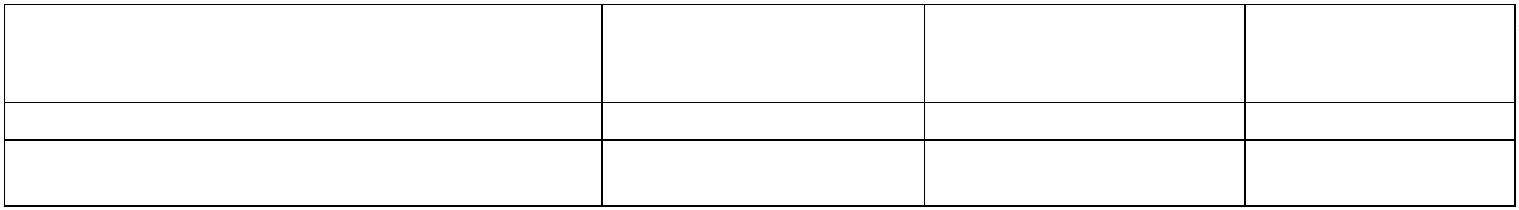 ANEXO 3(Aprovado pela Portaria MTE n.º 1.885, de 02 de dezembro de 2013)ATIVIDADES E OPERAÇÕES PERIGOSAS COM EXPOSIÇÃO A ROUBOS OU OUTRAS ESPÉCIES DEVIOLÊNCIA FÍSICA NAS ATIVIDADES PROFISSIONAIS DE SEGURANÇA PESSOAL OU PATRIMONIAL1. As atividades ou operações que impliquem em exposição dos profissionais de segurança pessoal ou patrimonial a roubosou outras espécies de violência física são consideradas perigosas.2. São considerados profissionais de segurança pessoal ou patrimonial os trabalhadores que atendam a uma das seguintescondições:a) empregados das empresas prestadoras de serviço nas atividades de segurança privada ou que integrem serviço orgânicode segurança privada, devidamente registradas e autorizadas pelo Ministério da Justiça, conforme lei 7102/1983 e suasalterações posteriores.b) empregados que exercem a atividade de segurança patrimonial ou pessoal em instalações metroviárias, ferroviárias,portuárias, rodoviárias, aeroportuárias e de bens públicos, contratados diretamente pela administração pública direta ouindireta.3. As atividades ou operações que expõem os empregados a roubos ou outras espécies de violência física, desde queatendida uma das condições do item 2, são as constantes do quadro abaixo:ATIVIDADES OU OPERAÇÕESDESCRIÇÃOSegurança patrimonial e/ou pessoal na preservação dopatrimônio em estabelecimentos públicos ou privados e daincolumidade física de pessoas.Vigilância patrimonialSegurança patrimonial e/ou pessoal em espaços públicos ouprivados, de uso comum do povo.Segurança de eventosSegurança patrimonial e/ou pessoal nos transportes coletivos eem suas respectivas instalações.Segurança nos transportes coletivosSegurança patrimonial e/ou pessoal em áreas de conservaçãode fauna, flora natural e de reflorestamento.Segurança ambiental e florestalTransporte de valoresEscolta armadaSegurança na execução do serviço de transporte de valores.Segurança no acompanhamento de qualquer tipo de carga oude valores.Acompanhamento e proteção da integridade física de pessoaou de grupos.Segurança pessoalSupervisão e/ou fiscalização direta dos locais de trabalho paraacompanhamento e orientação dos vigilantes.Supervisão/fiscalização OperacionalTelemonitoramento/telecontroleExecução de controle e/ou monitoramento de locais, através desistemas eletrônicos de segurança.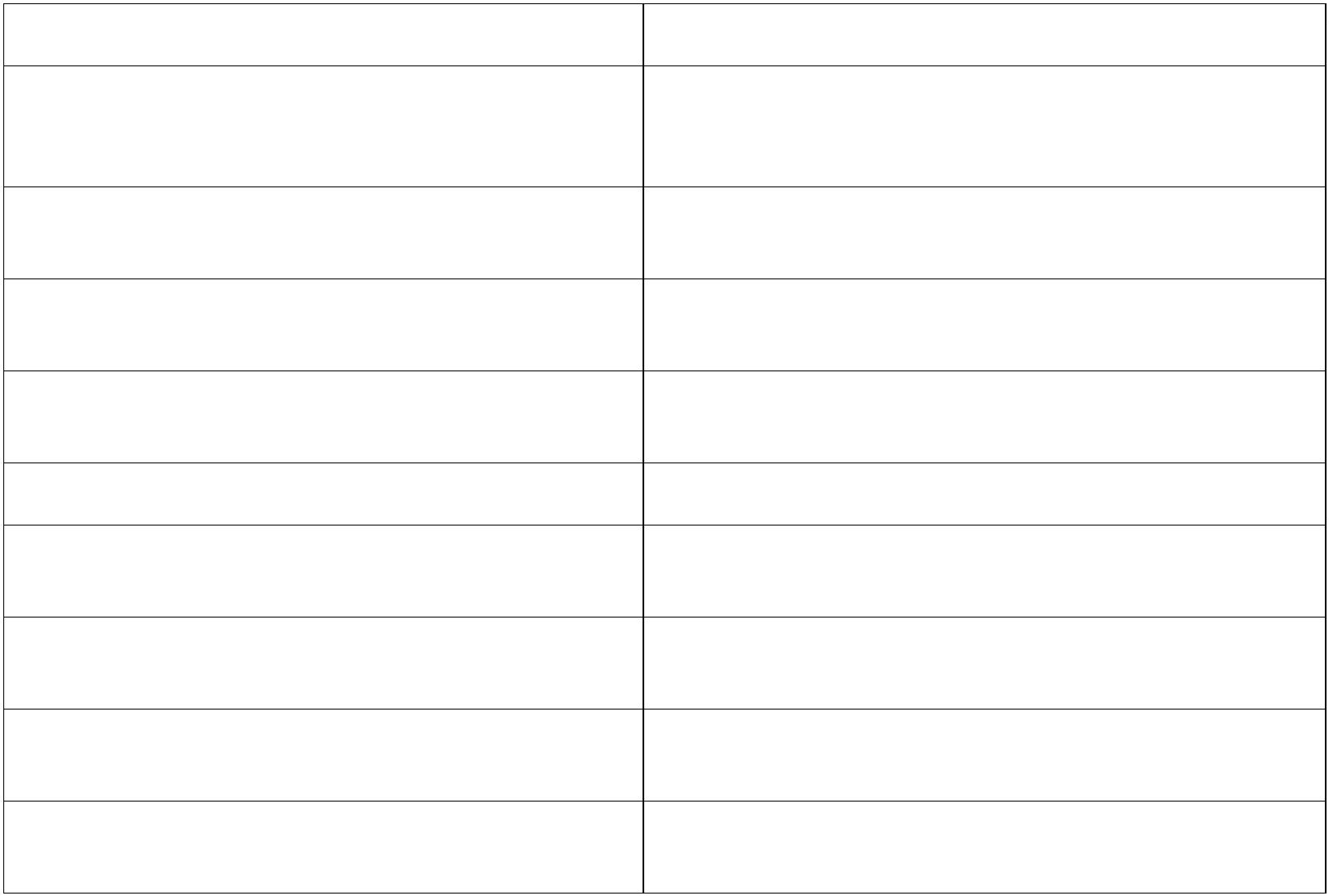 ANEXO 4(Aprovado pela Portaria MTE n.º 1.078, de 16 de julho de 2014)ATIVIDADES E OPERAÇÕES PERIGOSAS COM ENERGIA ELÉTRICA1. Têm direito ao adicional de periculosidade os trabalhadores:a) que executam atividades ou operações em instalações ou equipamentos elétricos energizados em alta tensão;b) que realizam atividades ou operações com trabalho em proximidade, conforme estabelece a NR-10;c) que realizam atividades ou operações em instalações ou equipamentos elétricos energizados em baixa tensão no sistemaelétrico de consumo - SEC, no caso de descumprimento do item 10.2.8 e seus subitens da NR10 - Segurança emInstalações e Serviços em Eletricidade;d) das empresas que operam em instalações ou equipamentos integrantes do sistema elétrico de potência - SE P, bem comosuas contratadas, em conformidade com as atividades e respectivas áreas de risco descritas no quadro I deste anexo.2. Não é devido o pagamento do adicional nas seguintes situações:a) nas atividades ou operações no sistema elétrico de consumo em instalações ou equipamentos elétricos desenergizados eliberados para o trabalho, sem possibilidade de energização acidental, conforme estabelece a NR-10;b) nas atividades ou operações em instalações ou equipamentos elétricos alimentados por extra-baixa tensão;c) nas atividades ou operações elementares realizadas em baixa tensão, tais como o uso de equipamentos elétricosenergizados e os procedimentos de ligar e desligar circuitos elétricos, desde que os materiais e equipamentos elétricosestejam em conformidade com as normas técnicas oficiais estabelecidas pelos órgãos competentes e, na ausência ouomissão destas, as normas internacionais cabíveis.3. O trabalho intermitente é equiparado à exposição permanente para fins de pagamento integral do adicional depericulosidade nos meses em que houver exposição, excluída a exposição eventual, assim considerado o caso fortuito ouque não faça parte da rotina.44. Das atividades no sistema elétrico de potência - SEP..1 Para os efeitos deste anexo entende-se como atividades de construção, operação e manutenção de redes de linhas aéreasou subterrâneas de alta e baixa tensão integrantes do SEP:a) Montagem, instalação, substituição, conservação, reparos, ensaios e testes de: verificação, inspeção, levantamento,supervisão e fiscalização; fusíveis, condutores, para-raios, postes, torres, chaves, muflas, isoladores, transformadores,capacitores, medidores, reguladores de tensão, religadores, seccionalizadores, carrier (onda portadora via linhas detransmissão), cruzetas, relé e braço de iluminação pública, aparelho de medição gráfica, bases de concreto oualvenaria de torres, postes e estrutura de sustentação de redes e linhas aéreas e demais componentes das redes aéreas;b) Corte e poda de árvores;c) Ligações e cortes de consumidores;d) Manobras aéreas e subterrâneas de redes e linhas;e) Manobras em subestação;f) Testes de curto em linhas de transmissão;g) Manutenção de fontes de alimentação de sistemas de comunicação;h) Leitura em consumidores de alta tensão;i) Aferição em equipamentos de medição;j) Medidas de resistências, lançamento e instalação de cabo contra-peso;k) Medidas de campo eletromagnético, rádio, interferência e correntes induzidas;l) Testes elétricos em instalações de terceiros em faixas de linhas de transmissão (oleodutos, gasodutos etc);m)Pintura de estruturas e equipamentos;n) Verificação, inspeção, inclusive aérea, fiscalização, levantamento de dados e supervisão de serviços técnicos;o) Montagem, instalação, substituição, manutenção e reparos de: barramentos, transformadores, disjuntores, chaves eseccionadoras,condensadores,chaves a óleo, transformadores para instrumentos, cabos subterrâneos esubaquáticos, painéis, circuitos elétricos, contatos, muflas e isoladores e demais componentes de redes subterrâneas;p) Construção civil, instalação, substituição e limpeza de: valas, bancos de dutos, dutos, condutos, canaletas, galerias,túneis, caixas ou poços de inspeção, câmaras;q) Medição, verificação, ensaios, testes, inspeção, fiscalização, levantamento de dados e supervisões de serviços técnicos.4.2 Para os efeitos deste anexo entende-se como atividades de construção, operação e manutenção nas usinas, unidadesgeradoras, subestações e cabinas de distribuição em operações, integrantes do SEP:a) Montagem, desmontagem, operação e conservação de: medidores, relés, chaves, disjuntores e religadoras, caixas decontrole, cabos de força, cabos de controle, barramentos, baterias e carregadores, transformadores, sistemas anti-incêndio e de resfriamento, bancos de capacitores, reatores, reguladores, equipamentos eletrônicos, eletromecânico eeletroeletrônicos, painéis, para-raios, áreas de circulação, estruturas-suporte e demais instalações e equipamentoselétricos;b) Construção de: valas de dutos, canaletas, bases de equipamentos, estruturas, condutos e demais instalações;c) Serviços de limpeza, pintura e sinalização de instalações e equipamentos elétricos;d) Ensaios, testes, medições, supervisão, fiscalizações e levantamentos de circuitos e equipamentos elétricos, eletrônicosde telecomunicações e telecontrole.QUADRO IATIVIDADESÁREAS DE RISCOI. Atividades, constantes no item 4.1, de construção, a) Estruturas, condutores e equipamentos de linhasoperação e manutenção de redes de linhas aéreas ousubterrâneas de alta e baixa tensão integrantes do SEP,energizados ou desenergizados, mas com possibilidadede energização acidental ou por falha operacional.aéreas de transmissão, subtransmissão e distribuição,incluindo plataformas e cestos aéreos usados paraexecução dos trabalhos;b) Pátio e salas de operação de subestações;c) Cabines de distribuição;d) Estruturas, condutores e equipamentos de redes detração elétrica, incluindo escadas, plataformas e cestosaéreos usados para execução dos trabalhos;e) Valas, bancos de dutos, canaletas, condutores, recintosinternos de caixas, poços de inspeção, câmaras,galerias, túneis, estruturas terminais e aéreas desuperfície correspondentes;f) Áreas submersas em rios, lagos e mares.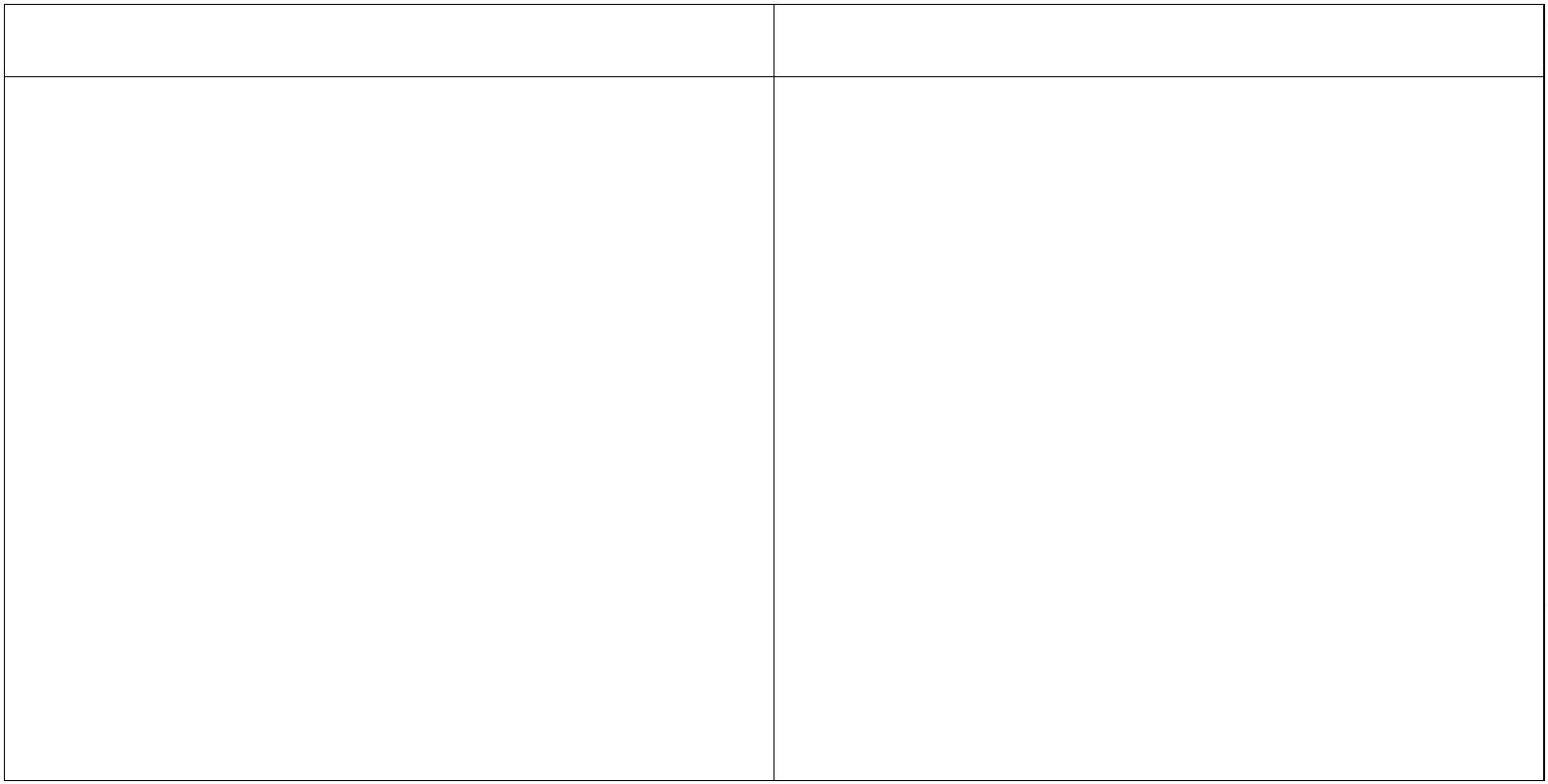 II. Atividades, constantes no item 4.2, de construção,operação e manutenção nas usinas, unidadesgeradoras, subestações e cabinas de distribuição emoperações, integrantes do SEP, energizados oudesenergizados, mas com possibilidade deenergização acidental ou por falha operacional.a) Pontos de medição e cabinas de distribuição, inclusivede consumidores;b) Salas de controles, casa de máquinas, barragens deusinas e unidades geradoras;c) Pátios e salas de operações de subestações, inclusiveconsumidoras.III. Atividades de inspeção, testes, ensaios, calibração,medição e reparos em equipamentos e materiaisa) Áreas das oficinas e laboratórios de testes e manutençãoelétrica, eletrônica e eletromecânica onde são executadostestes, ensaios, calibração e reparos de equipamentosenergizados ou passíveis de energização acidental;elétricos, eletrônicos, eletromecânicosedesegurança individual coletiva em sistemaseelétricos de potência de alta e baixa tensão.b) Sala de controle e casas de máquinas de usinas eunidades geradoras;c) Pátios e salas de operação de subestações, inclusiveconsumidoras;d) Salas de ensaios elétricos de alta tensão;e) Sala de controle dos centros de operações.a) Todas as áreas descritas nos itens anteriores.IV. Atividades de treinamento em equipamentos ouinstalações integrantes do SEP, energizadas oudesenergizadas, mas com possibilidade deenergização acidental ou por falha operacional.ANEXO 5(Aprovado pela Portaria MTE n.º 1.565, de 13 e outubro de 2014)ATIVIDADES PERIGOSAS EM MOTOCICLETA1. As atividades laborais com utilização de motocicleta ou motoneta no deslocamento de trabalhador em vias públicas sãoconsideradas perigosas.2. Não são consideradas perigosas, para efeito deste anexo:a) a utilização de motocicleta ou motoneta exclusivamente no percurso da residência para o local de trabalho ou deste paraaquela;b) as atividades em veículos que não necessitem de emplacamento ou que não exijam carteira nacional de habilitação paraconduzi-los;c) as atividades em motocicleta ou motoneta em locais privados.d) as atividades com uso de motocicleta ou motoneta de forma eventual, assim considerado o fortuito, ou o que, sendohabitual, dá-se por tempo extremamente reduzido.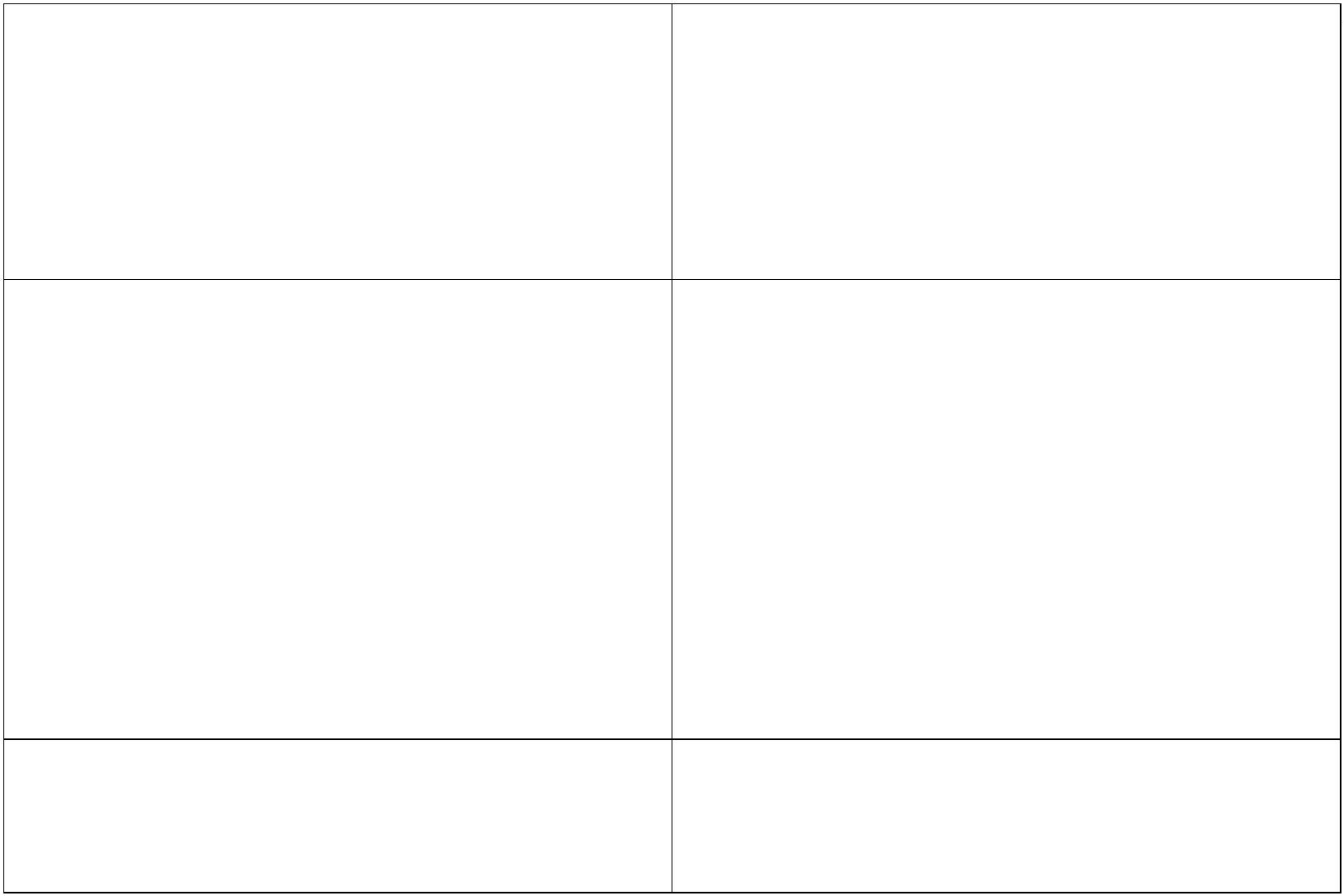 ANEXO (*)(Adotado pela Portaria GM n.º 518, de 04 de abril de 2003)ATIVIDADES E OPERAÇÕES PERIGOSAS COM RADIAÇÕES IONIZANTES OU SUBSTÂNCIASRADIOTIVASATIVIDADES/ÁREAS DE RISCOATIVIDADESÁREAS DE RISCO1. Produção, utilização, processamento, transporte, guarda, Minas e depósitos de materiais radioativos.estocagem e manuseio de materiais radioativos, selados e nãoselados, de estado físico e forma química quaisquer, naturais ou Plantas-piloto e Usinas de beneficiamento de mineraisartificiais, incluindo:radioativos.Outras áreas sujeitas a risco potencial devido àsradiações ionizantes1.1. Prospecção, mineração, operação, beneficiamentoeLixiviação de mineiras radiativos para a produção deconcentrados de urânio e tório.processamento de minerais radioativos.Purificação de concentrados e conversão em outrasformas para uso como combustível nuclear.1.2. Produção, transformação e tratamento de materiais Produção de fluoretos de urânio para a produção denucleares para o ciclo do combustível nuclear.hexafluoretos e urânio metálico.Instalações para enriquecimento isotópicoreconversão.eFabricação de elemento combustível nuclear.Instalações para armazenamento dos elementoscombustíveis usados.Instalações parairradiado.oretratamento do combustívelInstalações para o tratamento e deposições, provisóriase finais, dos rejeitos radioativos naturais e artificiais.1.3. Produção de radioisótopos para uso em medicina, Laboratórios para a produção de radioisótopos eagricultura, agropecuária, pesquisa científica e tecnológica.moléculas marcadas.1.4. Produção de Fontes RadioativasInstalações para tratamento de material radioativo econfecção de fontes.Laboratórios de testes, ensaios e calibração de fontes,detectores e monitores de radiação, com fontesradioativas.1.5. Testes, ensaios e calibração de detectores e monitores de Laboratórios de ensaios para materiais radioativosradiação com fontes de radiação.Laboratórios de radioquímica..6. Descontaminação de superfícies, instrumentos, máquinas, Laboratórios para descontaminação de peças1e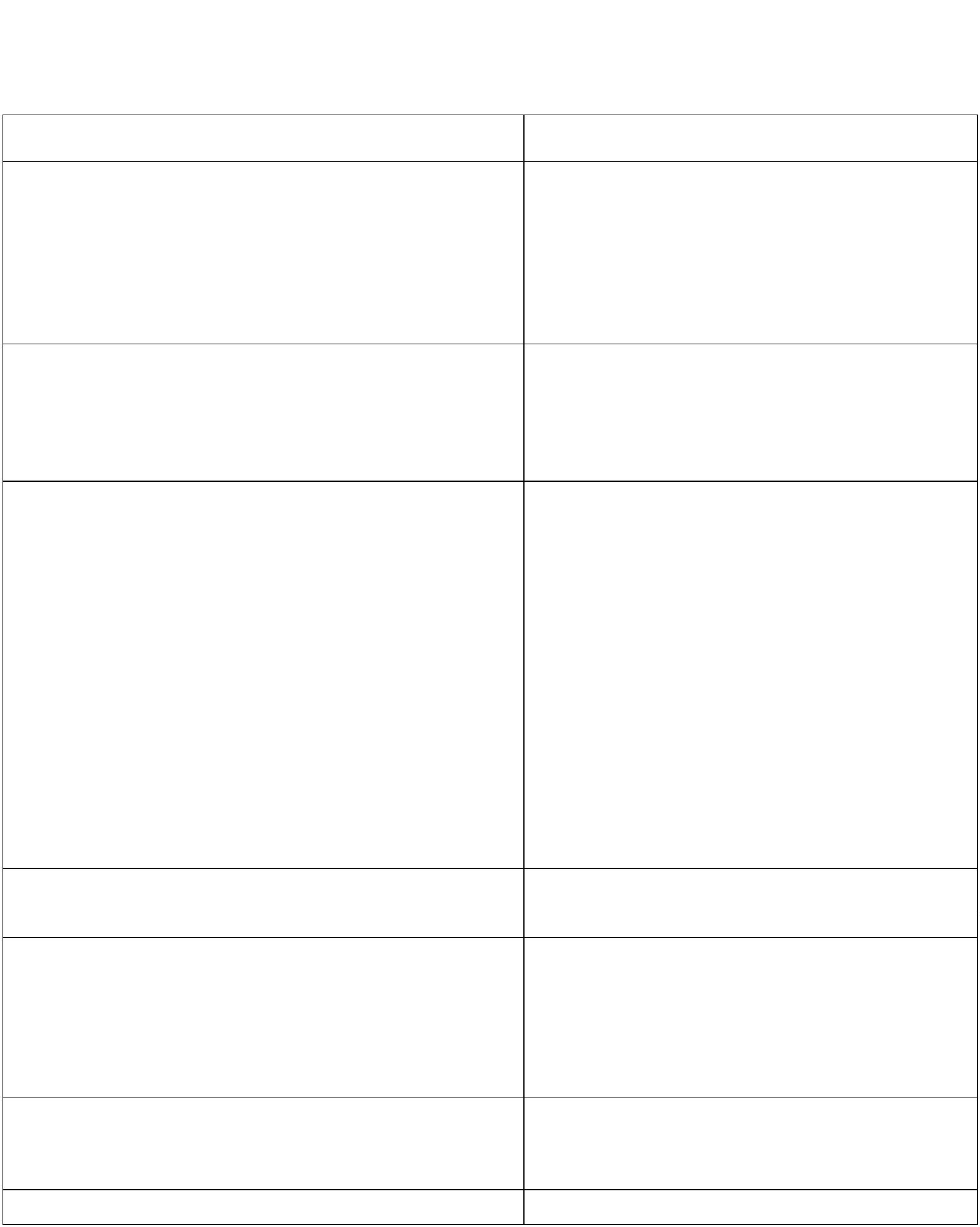 ferramentas, utensílios de laboratório, vestimentas e de materiais radioativos.quaisquer outras áreas ou bens duráveis contaminados commaterial radioativos.Coleta de rejeitos radioativos em instalações, prédios eem áreas abertas.Lavanderia para roupas contaminadas.Transporte de materiaiserejeitos radioativos,condicionamento, estocagens e suas deposição.11.7. Separação isotópica e processamento radioquímico.Instalações para tratamento, condicionamento,contenção, estabilização, estocagem e deposição derejeitos radioativos.Instalações para retenção de rejeitos radioativos..8. Manuseio, condicionamento, liberação, monitoração, Sítios de rejeitos.estabilização, inspeção, retenção e deposição de rejeitosradioativos.Instalações para estocagem de produtos radioativospara posterior aproveitamento.2. Atividades de operação e manutenção de reatores nucleares, Edifícios de reatores.incluindo:Edifícios de estocagem de combustível.2.1. Montagem, instalação, substituiçãoeinspeção de Instalações de tratamento e estocagem de rejeitosradioativos.elementos combustíveis.2.2. Manutenção de componentes integrantes do reator e dos Instalações para tratamento de água e reatores esistemas hidráulicos mecânicos elétricos, irradiados, separação e contenção de produtos radioativos.contaminados ou situados em áreas de radiação.eSalas de operação de reatores.Salas de amostragem de efluentes radioativos.Laboratórios de medidas de radioativos.22.3. Manuseio de amostras irradiadas..4. Experimentos utilizados canais de irradiação.Outras áreas sujeitas a risco potencial às radiaçõesionizantes, passíveis de serem atingidas por dispersãode produtos voláteis.2.5 Medição de radiação, levantamento de dados radiológicos e Laboratórios semiquentes e quentes.nucleares, ensaios, testes, inspeções, fiscalização e supervisãode trabalhos técnicos.Minas de urânio e tório.Depósitos de minerais radiativos e produtos dotratamento de minerais radioativos.2.6 Segregação, manuseio, tratamento, acondicionamento e Coletas de materiais e peças radioativas, materiaisarmazenamento de rejeitos radioativos.contaminados com radiosótopos e águas radioativas.3. atividades de operação e manutenção de aceleradores de Áreas de irradiação de alvos.partículas, incluindo:3.1. Montagem, instalação substituição e manutenção de Oficinas de manutenção de componentes irradiados oucomponentes irradiados ou contaminados. contaminados.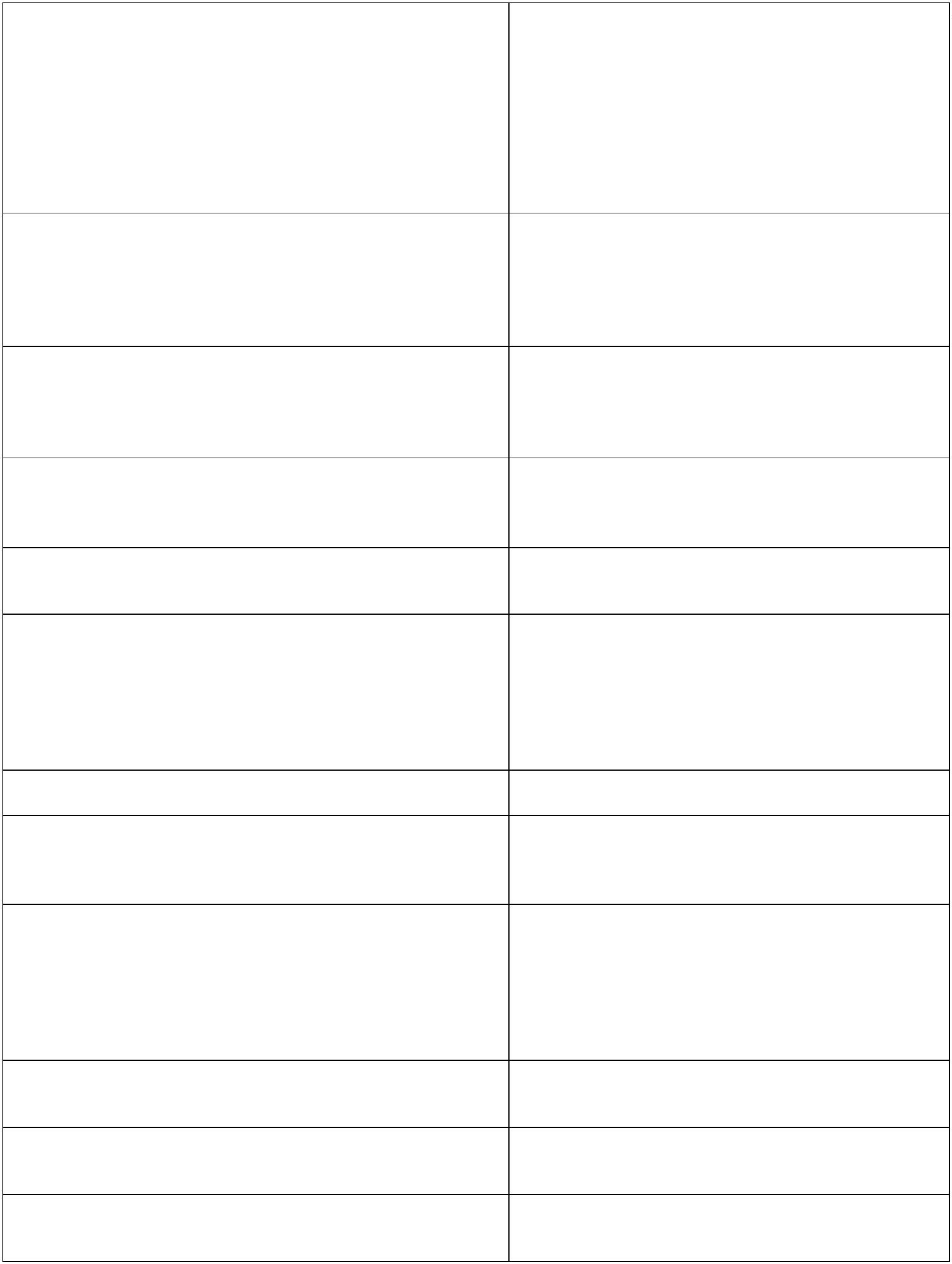 Salas de operação de aceleradores.333.2. Processamento de alvos irradiados.Laboratórios para tratamento de alvos irradiados eseparação de radioisótopos..3. Experimentos com feixes de partículas.Laboratórios de testes com radiação e medidasnucleares..4. Medição de radiação, levantamento de dados radiológicos e Áreas de tratamentoradioativos.eestocagem de rejeitosnucleares, testes, inspeções e supervisão de trabalhos técnicos.3.5. Segregação, manuseio, tratamento, acondicionamento e Laboratórios de processamento de alvos irradiados.armazenamento de rejeitos radioativos.4. Atividades de operação com aparelhos de raios-X, com Salas de irradiação e de operação de aparelhos deirradiadores de radiação gama, radiação beta ou radiação de raios-X e de irradiadores gama, beta ou neutronsnêutrons, incluindo:4.1. Diagnostico médico e odontológico.Laboratórios de testes, ensaios e calibração com asfontes de radiação descritas.4444.2. Radioterapia..3. Radiografia industrial, gamagrafia e neutronradiografia..4. Análise de materiais por difratometria.Manuseio de fontes.Manuseio do equipamento..5. Testes ensaios e calibração de detectores e monitores e Manuseio de fontes amostras radioativas.radiação.4.6. Irradiação de alimentos.Manuseio de fontes e instalações para a irradiação dealimentos.444.7. Estabilização de instrumentos médico-hospitalares..8. Irradiação de espécimes minerais e biológicos.Manuseio de fontes e instalações para a operação.Manuseio de amostras irradiadas..9. Medição de radiação, levantamento de dados radiológicos, Laboratórios de ensaios e calibração de fontes eensaios, testes, inspeções, fiscalização de trabalhos técnicos.materiais radioativos.5. Atividades de medicina nuclear.Sala de diagnósticos e terapia com medicina nuclear.5.1. Manuseio e aplicação de radioisótopos para diagnóstico Enfermaria de pacientes, sob tratamento commédico e terapia.radioisótopos.Enfermaria de pacientes contaminados comradioisótopos em observação e sob tratamento dedescontaminação.5.2. Manuseio de fontes seladas para aplicação em Área de tratamento e estocagem de rejeitos radioativos.braquiterapia.5.3. Obtenção de dados biológicos de pacientes com Manuseio de materiais biológicos contendoradioisótopos incorporados. radioisótopos ou moléculas marcadas.5.4. Segregação, manuseio, tratamento, acondicionamento e Laboratórios para descontaminação e coleta de rejeitos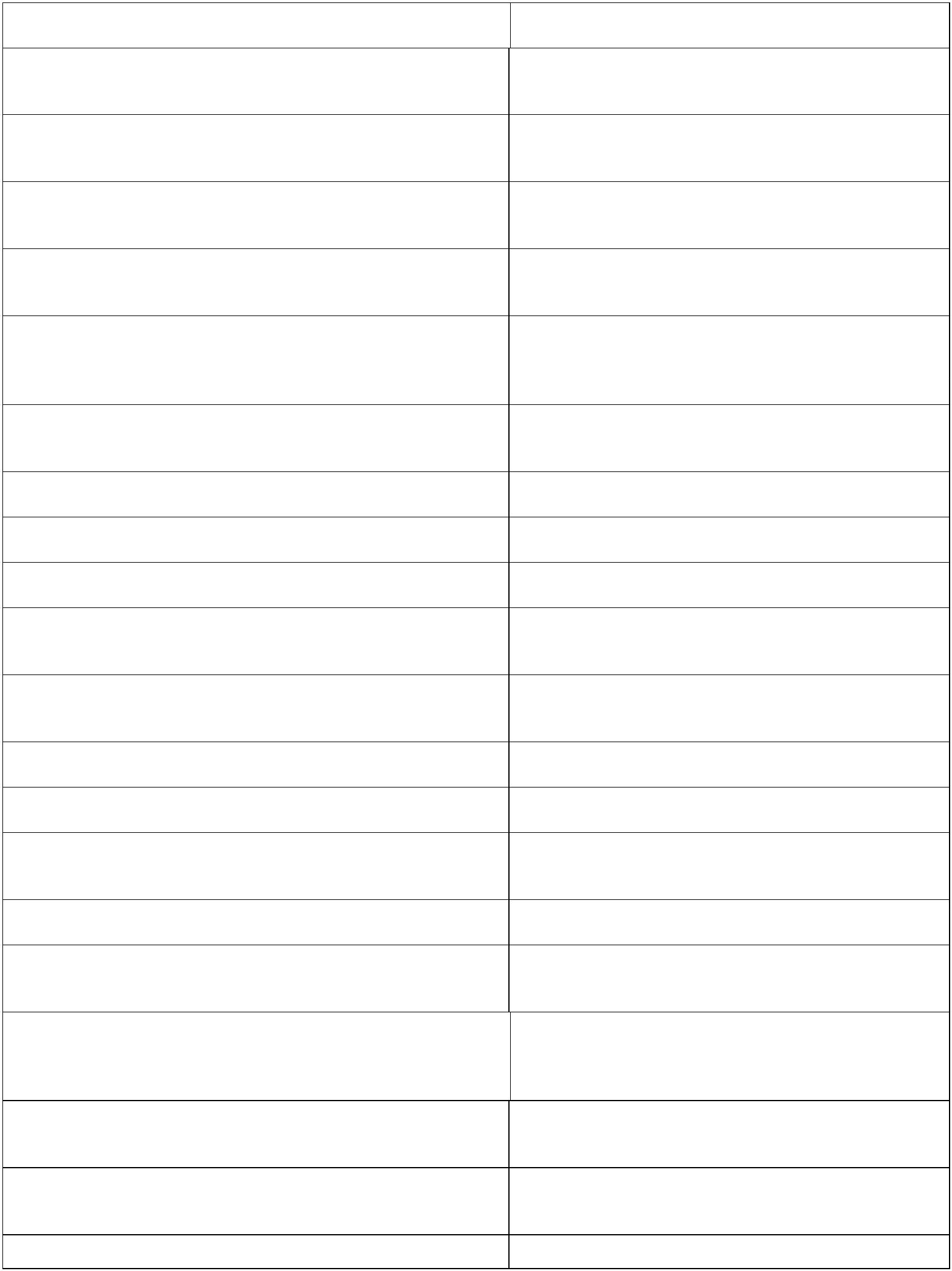 estocagem de rejeitos radioativos.radioativos.6. Descomissionamento de instalações nucleares e radioativas, Áreas de instalações nucleareseradioativasque inclui:contaminadas e com rejeitos.6.1 Todas as descontaminações radioativas inerentes.Depósitos provisóriosradioativos.edefinitivos de rejeitos6.2. Gerenciamento dos rejeitos radioativos existentes, ou Instalações para contenção de rejeitos radioativos.sejam; tratamento e acondicionamento dos rejeitos líquidos,sólidos, gasosos e aerossóis; transporte e deposição dos Instalações para asfaltamento de rejeitos radioativos.mesmos.Instalações para cimentação de rejeitos radioativos.7. Descomissionamento de minas, moinhos e usinas de Tratamento de rejeitos minerais.tratamento de minerais radioativos.Repositório de rejeitos naturais (bacia de contenção derádio e outros radioisótopos).Deposição de gangas e rejeitos de mineração.Nota Explicativa:(Inserida pela Portaria MTE n.º 595, de 07 de maio de 2015)1. Não são consideradas perigosas, para efeito deste anexo, as atividades desenvolvidas em áreas que utilizam equipamentosmóveis de Raios X para diagnóstico médico.2. Áreas tais como emergências, centro de tratamento intensivo, sala de recuperação e leitos de internação não sãoclassificadas como salas de irradiação em razão do uso do equipamento móvel de Raios X.(*) Anexo acrescentado pela Portaria n.º 3.393, de 17-12-1987.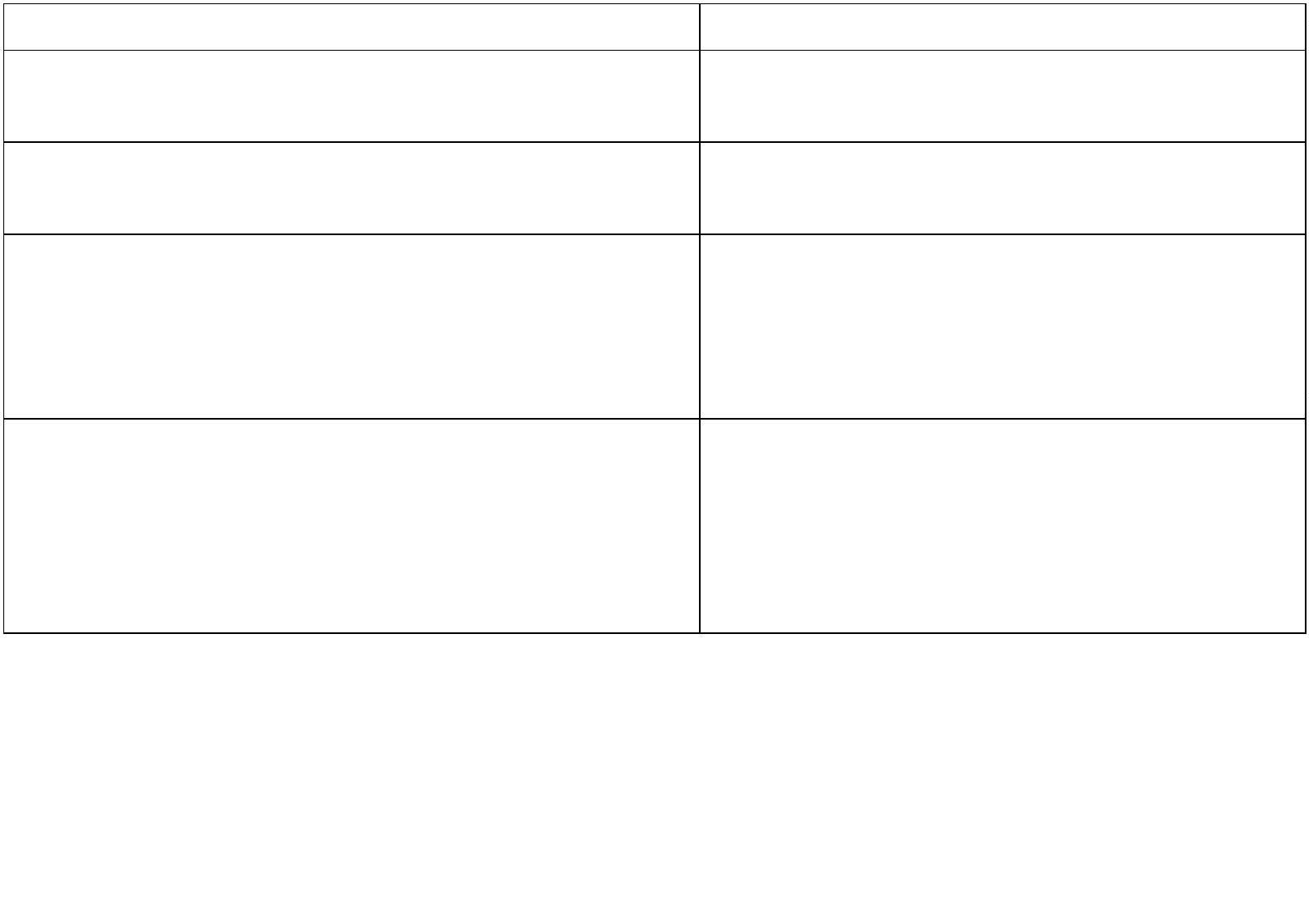 